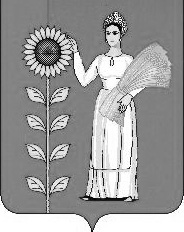 СОВЕТ ДЕПУТАТОВ СЕЛЬСКОГО ПОСЕЛЕНИЯТИХВИНСКИЙ СЕЛЬСОВЕТДобринского муниципального района Липецкой областиРоссийской Федерации26-я сессия VI созываР Е Ш Е Н И Е24.11.2022г.                д.Большая Плавица                     №98-рсО внесении изменений в Программу комплексного развития  транспортной инфраструктуры на территории сельского поселения Тихвинский сельсовет на 2017-2027 годыРассмотрев представленный администрацией сельского поселения Тихвинский сельсовет проект решения «О  внесении изменений в Программе комплексного развития  транспортной инфраструктуры на территории сельского поселения Тихвинский сельсовет на 2017-2027 годы», руководствуясь Федеральным законом от 06.10.2003 №131-ФЗ «Об общих принципах организации местного самоуправления в Российской Федерации», Уставом сельского поселения Тихвинский сельсовет, Совет депутатов сельского поселения Тихвинский сельсоветРЕШИЛ:        1. Принять изменения в Программу комплексного развития  транспортной инфраструктуры на территории сельского поселения Тихвинский сельсовет на 2017-2027 годы, принятую решением Совета депутатов сельского поселения Тихвинский сельсовет №111-рс от 13.12.2017г.      2. Направить указанный нормативно-правовой акт главе сельского поселения для подписания и официального обнародования.     3. Настоящее решение вступает в силу со дня его официального обнародования и распространяется на правоотношения, возникшие с 1 января 2022 года. Председатель  Совета депутатов сельского поселения Тихвинский сельсовет                                                         В.И.МакаричеваПриняты 	 Решением Совета депутатов сельского поселения Тихвинский сельсоветДобринского муниципального района№ 98 - рс от 24.11.2022 г.ИЗМЕНЕНИЯв Программу комплексного развития  транспортной инфраструктуры на территории сельского поселения Тихвинский сельсовет на 2017-2027 годыВнести в Программу комплексного развития  транспортной инфраструктуры на территории сельского поселения Тихвинский сельсовет на 2017-2027 годы, принятую решением Совета депутатов сельского поселения Тихвинский сельсовет №111-рс от 13.12.2017 следующие изменения:Программу комплексного развития системы транспортной инфраструктуры на территории сельского поселения Тихвинский сельсовет на 2017-2027 годы дополнить приложением №1, согласно приложению №1 к настоящему решению.Глава сельского поселения Тихвинский сельсовет                                                      А.Г.КондратовПриложение № 1к решению Совета депутатов сельского поселения Тихвинский сельсовет Добринского муниципального района Липецкой области № 98-рс от 24.11.2022Приложение №1 к Программе комплексного развития транспортной инфраструктуры на территории сельского поселения Тихвинский сельсовет на 2017-2027 годыГрафик выполнения мероприятий2022 год2022 год2022 год2022 год2022 год№Наименование мероприятиясрокисрокиОтветственный исполнитель№Наименование мероприятияначалаокончанияОтветственный исполнитель1Размещение дорожных знаков и указателей на улицах населённых пунктов01.01.202231.12.2022Глава администрации сельского поселения Тихвинский сельсовет2Реконструкция, ремонт, устройство твёрдого покрытия дорог:-капитальный ремонт участка автомобильной дороги по ул.Садовая с.Тихвинка ;- -капитальный ремонт автомобильной дороги по ул.Медовая д.Русаново ;15.06.202230.08.2022Глава администрации сельского поселения Тихвинский сельсовет3Содержание автомобильных дорог общего пользования местного значения муниципального образования:- очистка дорог от снега;- грейдерование;- окашивание;- ямочный ремонт.01.01.202231.12.2022Глава администрации сельского поселения Тихвинский сельсовет2023 год2023 год2023 год2023 год2023 год1Размещение дорожных знаков и указателей на улицах населённых пунктов01.01.202331.12.2023Глава администрации сельского поселения Тихвинский сельсовет2Реконструкция, ремонт, устройство твёрдого покрытия дорог:-капитальный ремонт автомобильной дороги по ул.Луговая, д.Алексеевка;- капитальный ремонт части автомобильной дороги по ул.Речная, д.Петровка01.06.202330.09.2023Глава администрации сельского поселения Тихвинский сельсовет3Содержание автомобильных дорог общего пользования местного значения муниципального образования:- очистка дорог от снега;- грейдерование;- окашивание;- ямочный ремонт.01.01.202331.12.2023Глава администрации сельского поселения Тихвинский сельсовет2024 год2024 год2024 год2024 год2024 год1Размещение дорожных знаков и указателей на улицах населённых пунктов01.01.202431.12.2024Глава администрации сельского поселения Тихвинский сельсовет2Реконструкция, ремонт, устройство твёрдого покрытия дорог:-капитальный ремонт части  автомобильной дороги по ул.Речная,  д.Петровка;- ремонт участка автомобильной дороги по ул.Заречная д.Андреевка.01.06.202430.10.2024Глава администрации сельского поселения Тихвинский сельсовет3Содержание автомобильных дорог общего пользования местного значения муниципального образования:- очистка дорог от снега;- грейдерование;- окашивание;- ямочный ремонт.01.01.202431.12.2024Глава администрации сельского поселения Тихвинский сельсовет2025-2027 годы2025-2027 годы2025-2027 годы2025-2027 годы2025-2027 годы1Размещение дорожных знаков и указателей на улицах населённых пунктов.01.01.202531.12.2027Глава администрации сельского поселения Тихвинский сельсовет2Реконструкция, ремонт, устройство твёрдого покрытия автомобильных дорог сельского поселения.01.01.202531.12.2027Глава администрации сельского поселения Тихвинский сельсовет3Содержание автомобильных дорог общего пользования местного значения муниципального образования:- очистка дорог от снега;- грейдерование;- окашивание;- ямочный ремонт.01.01.202531.12.2027Глава администрации сельского поселения Тихвинский сельсовет